15.05       Русский язык                                                Фамилия_____________                                                  Дата____________Практическая работа по теме1. Среди данных предложений найди те, которые являются нераспространёнными (для доказательства своего выбора подчеркни грамматическую основу)Это произошло так. Когда умерла Мэри? Ты промокнешь, Мэри. Она сходила, вернулась и слегла. Шторм начался недавно. Лонгрен пошёл домой. Лонгрен утопил Меннерса!(А.Грин. Алые паруса)2. Подчеркни в предложениях:А) дополненияВетер носил семена и сеял их повсюду. Из ветра выпадали не глину пылинки. Цветок всю ночь сторожил росу.(А. Платонов. Неизвестный цветок)Б) определенияЕго мучение обозначалось в листьях разными цветами. Он светился живым мерцающим огнём. Всю долгую зиму она помнила о маленьком, неизвестном по имени цветке.(А. Платонов. Неизвестный цветок)В) обстоятельстваОна пошла обратно и вдруг остановилась. Меж двумя тесными камнями вырос новый цветок. Цветок этот рос из середины стеснившихся камней.(А. Платонов. Неизвестный цветок) 3. Найди среди предложений те, где нужно поставить  тире. ОбъясниТы сегодня дежурный? Папа любит играть в футбол. Он тренер школьной команды. Моя мама учитель математики. Сестра учиться в университете. Она отличница. Мой друг всегда весёлый. ______________________________________________________________________________________________________________________________________________________________________________________________________4. Расставь знаки препинания. Объясни постановку любыми способами (схематически или словами)Цветы качались и пчёлы маленькими каскадами золотого дождя падали на клевер. Его жена и сын тихо глядели на море слушали приглушённый шум шёпот шелест. Мы одни папа? спросил мальчик. ______________________________________________________________________________________________________________________________________________________________________________________________________выполнить в данной форме  или на отдельном листе  (лист сфотографировать,  отправить),  выслать по адресу на сайт школы everest.distant andex.ru или по адресу: nadez-antonova@yandex.ru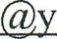 Не забудьте указать фамилию и дату